“Улыс-Турунъю” сикт овмöдчöминса администрация“Улыс-Турунъю” сикт овмöдчöминса администрация“Улыс-Турунъю” сикт овмöдчöминса администрация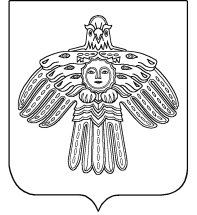 Администрациясельского поселения«Нижний Турунъю»Администрациясельского поселения«Нижний Турунъю»ШУÖМПОСТАНОВЛЕНИЕот  02 апреля  2014 г.№ №   06/04 пст. Нижний Турунъю, Республика Коми пст. Нижний Турунъю, Республика Коми пст. Нижний Турунъю, Республика Коми пст. Нижний Турунъю, Республика Коми пст. Нижний Турунъю, Республика Коми пст. Нижний Турунъю, Республика КомиО признании утратившим силу постановления от 02.07.2012 г. № 28/07 «Об утверждении   порядка осуществления контроля за проведением муниципальных лотерей»           В  соответствии со ст.6 Федерального закона от 28.12.2013 г. № 416 – ФЗ « О внесении в Федеральный закон «О лотереях» и отдельные законодательные акты Российской ФедерацииП О С Т А Н О В Л Я Ю:1 . Считать утратившим силу постановление от 02.07.2012 г. № 28/07 «Об утверждении   порядка осуществления контроля за проведением муниципальных лотерей».2. Постановление вступает в законную силу с момента его официального обнародования.Глава сельского поселения«Нижний Турунъю»                                                                                Г.В.Череватенко.